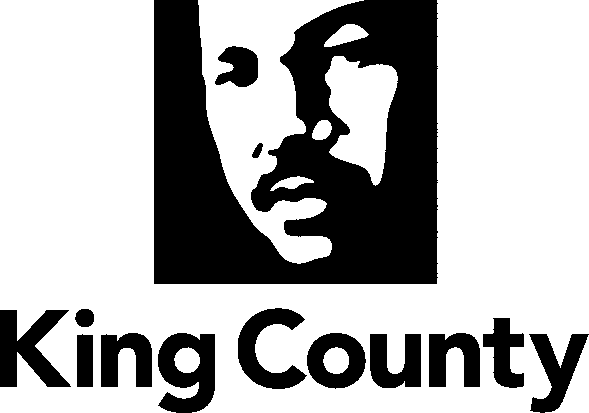 Public Defense Advisory Board MeetingThursday, August 2, 201810:30 am – 1:00Dexter Horton Building, 2nd FloorConference Room 245AGENDAWelcomeApproval of June 7, 2018 Meeting MinutesChair’s ReportInstruction on using NeoGov job listing siteDepartment of Public Defense Director’s Report Discussion of DPD Public Policy Statements and IndependenceExecutive Session Input from Staff on DPD Director Search ** This item will be taken up from 12:00 – 1:00Adjourn